PERNYATAAN KEASLIAN SKRIPSIDengan ini saya menyatakan bahwa skripsi yang saya tulis sebagai salah satu syarat untuk memperoleh gelar Sarjana Pendidikan dan diajukan pada Jurusan Pendidikan Guru Madrasah Ibtidaiyah Universitas Islam Negeri Sultan Maulana Hasanuddin Banten ini sepenuhnya asli merupakan karya tulis ilmiah milik saya pribadi.Adapun tulisan maupun pendapat orang lain yang terdapat dalam skripsi ini telah saya sebutkan kutipannya secara jelas sesuai dengan etika keilmuan yang berlaku di bidang penulisan karya ilmiah.Apabila dikemudian hari terbukti bahwa sebagian atau seluruh isi skripsi ini merupakan hasil perbuatan plagiatisme atau menyontek karya tulis orang lain, saya bersedia untuk menerima sanksi berupa pencabutan gelar kesarjanaan yang saya terima ataupun sanksi akademik lain sesuai dengan peraturan yang berlaku.ABSTRAK	Nama: Dewi Oktapiani. NIM: 142400763. 2018. Judul: Pengaruh Penggunaan Model Pembelajaran Group Investigation Dengan Pengoptimalan Media Daur Ulang Terhadap Hasil Belajar IPA (Kuasi Eksperimen di Kelas V SDN Tegal Papak II Kec. Pagelaran Kab. Pandeglang).Penelitian ini bertujuan untuk melihat pengaruh model pembelajaran group investigation dengan pengoptimalan media daur ulang terhadap hasil belajar IPA materi organ pernapasan manusia SD kelas V dan model pembelajaran konvensional. Metode yang digunakan kuasi eksperimen  tipe  nonequivalent control grup desain. Hasil penelitian menunjukkan bahwa hasil belajar IPA yang menggunakan model pembelajaran group investigation dengan pengoptimalan media daur ulang mengalami peningkatan dibuktikan dengan indeks gain sebesar 0,95 interpretasi peningkatan tinggi. Siswa kelas V yang menggunakan model konvensional juga mengalami peningkatan kemampuan pemahaman dengan interpretasi indeks gain sedang sebesar 0,35. Terdapat perbedaan antara kedua kelas terhadap hasil belajar IPA dibuktikan dengan uji-t pada nilai postest menghasilkan nilai signifikan 3,78 > 2,15. Dengan demikian peneliti merekomendasikan penerapan model pembelajaran group investigation dengan pengoptimalan media daur ulang ini sebagai salah satu alternatif dalam meningkatkan hasil belajar IPA di Sekolah Dasar.Kata kunci:  Daur Ulang, Group Investigation, Hasil belajar IPA.FAKULTAS TARBIYAH DAN KEGURUAN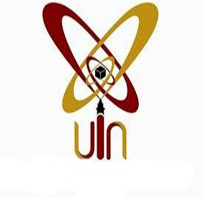 UNIVERSITAS ISLAM NEGERI SULTAN MAULANA HASANUDDIN BANTENAssalaamu’alaikum Wr. Wb.	Dipermaklumkan dengan hormat, bahwa setelah membaca dan menganalisis serta mengadakan koreksi seperlunya, kami berpendapat bahwa skripsi saudari Dewi Oktapiani, NIM: 142400763 yang berjudul Pengaruh Penggunaan Model Pembelajaran Group Investigation Dengan Pengoptimalan Media Daur Ulang Terhadap Hasail Belajar IPA (Kuasi Eksperimen di Kelas V SDN Tegal Papak II Kec. Pagelaran Kab. Pandeglang), telah dapat diajukan sebagai salah satu syarat untuk mengikuti ujian munaqasah pada Fakultas Tarbiyah dan Keguruan Jurusan Pendidikan Guru Madrasah Ibtidai’yah Universitas Islam Negeri Sultan Maulana Hasanuddin Banten.	Demikian atas segala perhatian Bapak kami ucapkan terima kasih.Wassalaamu’alaikum Wr. Wb.PENGARUH PENGGUNAAN MODEL PEMBELAJARAN GROUP INVESTIGATION DENGAN PENGOPTIMALAN MEDIA DAUR ULANG TERHADAP HASIL BELAJAR IPA(Kuasi Eksperimen di Kelas V SDN Tegal Papak II Kec. Pagelaran Kab. Pandeglang)Oleh:Dewi OktapianiNIM. 142400763Menyetujui,Mengetahui,PENGESAHAN	Skripsi a.n. Dewi Oktapiani, NIM: 142400763 yang berjudul Pengaruh Penggunaan Model Pembelajaran Group Investigation dengan Pengoptimalan Media Daur Ulang Terhadap Hasil Belajar IPA (Kuasi Eksperimen di Kelas V SDN Tegal Papak II Kec. Pagelaran Kab. Pandeglang), telah diujikan dalam sidang Munaqasah Universitas Islam Negeri Sultan Maulana Hasanuddin Banten Pada Tanggal 10 Oktober 2018.	Skripsi tersebut telah disahkan dan diterima sebagai salah satu syarat untuk memperoleh gelar Sarjana Pendidikan (S.Pd) pada Fakultas Tarbiyah dan Keguruan Universitas Islam Negeri Sultan Maulana Hasanuddin Banten.         Serang, 10 Oktober 2018Sidang MunaqasahAnggota:PERSEMBAHANSkripsi ini penulis persembahkan untuk kedua orang tua tercinta, malaikat bersayap meski tak mereka lihat namun cinta kasihnya begitu terasa. MOTTO“Hidup adalah belajar, tidak ada yang lebih membanggakan dari hasil keringat sendiri dengan melibatkan Allah yang maha segalanya, tempat manusia kembali. Dengan doa dan usaha isnya Allah bisa”.RIWAYAT PENULIS	Penulis, Dewi Oktapiani dilahirkan di Pandeglang pada tanggal 21 Oktober 1995. Penulis merupakan anak kedua dari tiga bersaudara dari pasangan Bapak Yuyu Rahayu dan Ibu Mumu Mundriah (Siti Kartika). Saat ini penulis bertempat tinggal di Kampung Cibangkong, RT/RW 02/05, Desa Tegal Papak, Kecamatan Pagelaran, Kabupaten Pandeglang, Provinsi Banten.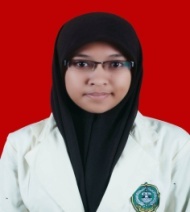 Jenjang pendidikan yang telah ditempuh penulis diantaranya yaitu SDN Tegal Papak II dari tahun 2002 sampai 2008, SMPN 1 Pagelaran dari tahun 2008 sampai 2011, SMAN 4 Pandeglang dari tahun 2011 sampai 2014. Pada tahun 2014 sampai 2018, penulis melanjutkan pendidikan di IAIN SMH Banten yang telah berubah bentuk menjadi Universitas Islam Negeri Sultan Maulana Hasanuddin Banten dengan mengambil Program Pendidikan Guru Madrasah Ibtidaiyah (PGMI) Fakultas Tarbiyah dan Keguruan. Berbagai organisasi pernah diikuti sejak SD. Saat SD pernah mengikuti organisasi perguruan pencak silat pada tahun 2007. Saat SMP pernah mengikuti kepengurusan dewan penggalang pramuka SMPN 1 Pagelaran pada tahun 2009 sampai 2010, PASKIBRA Kecamatan Pagelaran pada tahun 2008 sampai 2010, dan organisasi karate SMPN 1 Pagelaran pada tahun 2008. Kemudian, saat menjadi siswa SMAN 4 Pandeglang pernah mengikuti organisasi kepramukaan pada masa bakti 2011, organisasi lingkusng seni wisrawa pada tahun 2011, dan organisasi Palang Merah Indonesia (PMI) pada tahun 2011 sampai 2012. Pada saat di bangku perkuliahan, penulis mengikuti organiasi Kumandang tahun 2017 hingga sekarang. Demikian riwayat hidup ini.KATA PENGANTAR	Segala puji bagi Allah SWT Tuhan dari seluruh alam yang telah mencurahkan anugerahnya bagi seluruh alam. Shalawat dan salam terlimpah curah kepada Rasul kita Nabi Muhammad SAW yang telah membawa kita dari alam yang gelap gulita menjadi alam yang terang benderang dengan cahaya ilmu dan akhlak.	Dengan izin dan pertolongan Allah SWT yang telah membukakan jalan dalam menjawab segala doa dan upaya dalam penyusunan setitik karya ini. Berawal dari proses yang panjang dan berliku penulis banyak mendapatkan saran dan dukungan moral dari berbagai pihak untuk menyelesaikan serta mempersembahkan karya skripsi berjudul “Pengaruh Penggunaan Model Pembelajaran Group Investigation dengan Pengoptimalan Media Daur Ulang terhadap Hasil Belajar IPA (Kuasi Eksperimen di Kelas V Kec. Pagelaran Kab. Pandeglang)” untuk itulah penulis mengucapkan terima kasih kepada yang saya hormati:1. Bapak Prof. Dr. H. Fauzul Iman, MA. sebagai Rektor UIN Sultan Maulana Hasanuddin Banten.2. Bapak Dr. H. Subhan, S.Ag., M.Ed. sebagai Dekan Fakultas Tarbiyah dan Keguruan UIN Sultan Maulana Hasanuddin Banten.3. Bapak Khaeroni, S.Si., M.Si. sebagai Ketua Jurusan Pendidikan Guru Madrasah Ibtidaiyah Fakultas Tarbiyah dan Keguruan UIN Sultan Maulana Hasanuddin Banten.4. Bapak Dr. Asep Saefurrohman, S.Si., M.Si. sebagai pembimbing I dan Ibu Wida Rachmiati, M.Pd. sebagai pembimbing II, yang telah sabar membimbing penulis dalam menyelesaikan skripsi ini.5. Bapak Jaji, S.Pd. sebagai Kepala  Sekolah SDN Tegal Papak II yang  telah memberikan kesempatan kepada penulis untuk melakukan penelitian di sekolah tersebut. Ibu Mumu, S.Pd. dan Ibu Ela Hayati selaku Wali Kelas V-A dan V-B yang telah memberikan kesempatan dan arahan dalam melaksanakan penelitian di kelasnya.6. Keluarga, sahabat, dan rekan-rekan yang telah memberikan motivasi selama penyusunan skripsi ini.Atas segala bantuan dan arahan mereka semua, penulis hanya mampu berdo’a semoga mereka mendapat pahala dan balasan yang terbaik dari Allah SWT.Semoga setitik karya ini dapat memberi manfaat, khususnya bagi penulis dan umumnya bagi semua pihak yang membaca skripsi ini. Penulis sadar masih banyak kekurangan dalam penulisan skripsi ini dan masih jauh dari kesempurnaan. Kebenaran datangnya dari Allah SWT dan kesalahan murni dari penulis dan semoga Allah senantiasa melapangkan pintu maafnya atas kesalahan ini.	Atas perhatian dari berbagai pihak penulis ucapkan banyak terima kasih.DAFTAR ISIPERNYATAAN KEASLIAN SKRIPSI.....................................iABSTRAK....................................................................................iiUSULAN PENGAJUAN MUNAQAS...AH.............................iiiLEMBAR PERSETUJUAN.......................................................ivLEMBAR PENGESAHAN.........................................................vPERSEMBAHAN.......................................................................viMOTTO......................................................................................viiRIWAYAT HIDUP..................................................................viiiKATA PENGANTAR ...............................................................ixDAFTAR ISI ..............................................................................xiDAFTAR TABEL ....................................................................xiiiDAFTAR GAMBAR ................................................................xvLAMPIRAN-LAMPIRAN.......................................................xviBAB  I PENDAHULUAN ..........................................................1A. Latar Belakang Masalah ...............................................1B. Rumusan Masalah ......................................................10C. Tujuan Penelitian .......................................................11D. Manfaat Penelitian .....................................................11E. Sistematika Pembahasan ............................................12BAB II KAJIAN TEORETIK, KERANGKA BERFIKIR DAN HIPOTESIS PENELITIAN.........15Kajian Teoretik.........................................................151. Model Pembelajaran Group Investigation............15a.   Pengertian Model Pembelajaran.....................15Model Pembelajaran Group Investigation.....15Karakteristik Model Pembelajaran Group Investigation...................................................20Tahap-tahap Model Pembelajaran Group Investigation...................................................21Langkah-langkah Model Pembelajaran Group Investigation...................................................22Kelebihan Model Pembelajaran Group  Investigation...................................................23Kekurangan Model Pembelajaran Group Investigation...................................................25Media Pembelajaran Daur Ulang.........................26Pengertian Media...........................................26Fungsi-fumgsi Media.....................................28Jenis-jenis Media............................................29Pengertian Daur Ulang...................................29Media Daur Ulang..........................................30Hasil Belajar IPA di SD/MI.................................30Pengertian Belajar..........................................30Pengertian Hasil Belajar.................................32Hasil Belajar IPA di SD/MI...........................36Faktor Hasil Belajar di MI/SD.......................37Ilmu Perngetahuan Alam.....................................42Pengertian Ilmu Pengetahuan Alam...............42Ilmu Pengetahuan Alam di SD/MI.................44Klasifikasi Ilmu Pengetahuan Alam di SD/MI.............................................................45Karakteristik Ilmu Pengetahuan Alam di SD/MI.............................................................47Fungsi dan Sifat Sains....................................48Tujuan Pembelajaran IPA di SD/MI..............49Organ Pernapasan Manusia..................................50Sistem Pernapasan Manusia...........................50Organ Pernapasan Manusia............................52Proses Bernapas.............................................57Penyakit Pada Organ Pernapasan Manusia....59Memelihara Organ Pernapasan......................61Penelitian Terdahulu................................................62Hasil Penelitian Laylatul Masyuroh.................62Hasil Penelitian Shara Syifa.............................63Hasil Penelitian Anisa Rizki Ramadhani.........65Hasil Penelitian Siti Satiroh.............................66C. Kerangka Berpikir.....................................................67D. Hipotesis Penelitian..................................................72BAB III METODOLOGI PENELITIAN................................74A. Tempat dan Waktu Penelitian...................................74B.  Metode dan Desain Peneitian..................................761. Metode Penelitian.................................................762. Desain Penelitian..................................................77C. Populasi dan Sampel.................................................81 1. Populasi.................................................................812. Sampel..................................................................82D. Variabel Penelitian...................................................83E. Teknik Pengumpulan Data........................................841. Tes.........................................................................852. Observasi..............................................................853. Wawancara............................................................864. Dokumentasi.........................................................86F. Instrumen Pengumpulan data....................................87G. Uji Instrumen Penelitian.........................................1011. Validitas..............................................................1012. Reliabilitas..........................................................1043. Daya Pembeda....................................................1084. Tingkat Kesukaran..............................................1115. Rekapitulasi Hasil Analisi Soal Uji Coba...........114H. Prosedur Penelitian.................................................1161. Tahap Persiapan..................................................1162. Tahap Pelaksanaan..............................................1183. Tahap Pelaporan.................................................118I. Analisis Data............................................................1291. Uji Normalitas.....................................................1202. Uji Homogenitas.................................................1213. Uji Hipotesis.......................................................1224. Uji Normal Gain.................................................123BAB IV HASIL PENELITIAN DAN PEMAHASAN..........125A. Deskripsi Wilayah Penelitian ................................125B. Deskripsi Hasil Penelitian.......................................1271. Pre Test...............................................................127a. Hasil Pre Test Kelas V-A (Eksperimen)........128b. Hasil Pre Te+st Kelas V-B (Kontrol)...............1292. Post Test..............................................................131a. Hasil Post Test Kelas V-A (Eksperimen).......131b. Hasil Post Test Kelas V-B (Kontrol).............133C. Analisa Data Penelitian...........................................1341. Normalitas...........................................................1342. Homogenitas.......................................................1363. Hipotesis.............................................................1384. Uji Normal Gain.................................................140D. Hasil Penelitian.......................................................144BAB V PENUTUP...................................................................152A. Simpulan.............................................................152B. Saran-saran..............................................................154DAFTAR PUSTAKA...............................................................156LAMPIRAN LAMPIRAN......................................................160DAFTAR TABELTabel 3.1 Jadwal Pelaksanaan Penelitian....................................74Tabel 3.2 Kisi-kisi Soal...............................................................79Tabel 3.3 Kategori Nilai Rxy.....................................................102Tabel 3.4 Kriteria Validitas.......................................................102Tabel 3.5 Hasil Uji Coba Validitas............................................103Tabel 3.6 Koefisien Reliabilitas................................................107Tabel 3.7 Hasil Uji Coba Reliabilitas........................................107Tabel 3.8 Kriteria Daya Pembeda..............................................110Tabel 3.9 Hasil Uji Coba Daya Pembeda..................................110Tabel 3.10 Kriteria Tingkat Kesukaran.....................................112Tabel 3.11 Hasil Uji Coba Tingkat Kesukaran..........................113Tabel 3.12 Rekapitulasi Hasil Analisis Uji Coba Soal..............114Tabel 3.13 Kriteria N-Gain........................................................124Tabel 4.1 Daftar Siswa Kelas V SDN Tegal Papak II...............126Tabel 4.2 Skor Nilai Awal (Pretest) Kelas V-A(Eksperimen).128Tabel 4.3 Statistik Deskriftif Tes Awal (Pretest) kelas V-A (Eksperimen).............................................................129Tabel 4.4 Skor Nilai Awal (Pretest) kelas V-B (Kontrol).........129Tabel 4.5 Statistik Deskriftif Tes Awal (Pretest) kelas V-B (Kontrol)....................................................................130Tabel 4.6 Skor nilai Akhir (Posttest) Kelas V-A (Eksperimen)............................................................131Tabel 4.7 Statistik Deskriftif Tes Akhir (Posttestt) Kelas V-A (Eksperimen).............................................................132Tabel 4.8 Skor Nilai Akhir (Posttest) kelas V-B (Kontrol).......133Tabel 4.9 Statistik Deskriftif Tes Akhir (Posttest) Kelas V-B (Kontrol)....................................................................134Tabel 4.10 Hasil Uji Normalitas................................................136Tabel 4.11 Hasil Uji Homogenitas............................................138Tabel 4.12 Hasil Perhitungan Normal Gain Pada Kelas V-A (Eksperimen)...........................................................140Tabel 4.13 Hasil Perhitungan Normal Gain Pada Kelas V-B (Kontrol)................................................................142DAFTAR GAMBARGambar  2.1 Kerangka Berfikir...................................................71Gambar 3.1 Alur Penelitian.......................................................119DAFTAR LAMPIRANLampiran 1 Hasil Uji Instrumen Soal........................................160Lampiran 2 RPP Kelas V-A (Eksperimen)................................188Lampiran 3 RPP Kelas V-B (Kontrol).......................................195Lampiran 4 Nilai Pretest dan Posttest ......................................201Lampiran 5 Analisis Statistik Data ...........................................203Lampiran 6 Analisis Data Penelitian ........................................211Lampiran 7 Tabel Distribusi......................................................222Lampiran 8 Dokumentasi..........................................................226Lampiran 9 Jawaban Siswa.......................................................229Lempiran 10 Lembar Observasi Aktrivitas Guru Kelas V-A (Eksperimen)....................................................238Lampiran 11 Lembar Observasi Aktrivitas Guru Kelas V-B (Kontrol)..........................................................240Lampiran 12 Surat Keputusan Bimbingan................................242Lampiran 13 Surat Izin Penelitian.............................................244Lampiran 14 Surat Keterangan Bukti Penelitian.........................................................245Lampiran 15 Buku Bimbingan..................................................246Serang, 10 Oktober 2018Dewi Oktapiani NIM.142400763Nomor     : -Lampiran : SkripsiPerihal     : Usulan Ujian SkripsiKepada YthBapak Dekan Fak. Tarbiyah dan Keguruan UIN “SMH” Banten diSerangPembimbing I,Dr. Asep Saefurrohman, S.Si., M.Si.NIP. 1980827 200312 1 003Serang, 02 Agustus 2018Pembimbing IIWida Rachmiati, M.Pd.NIP. 19820104 200604 2 001Pembimbing I,Dr. Asep Saefurrohman, S.Si., M.Si.NIP. 19780827 200312 1 003Pembimbing II,Wida Rachmiati, M.Pd.NIP.19820104 200604 2 001DekanFakultas Tarbiyah dan Keguruan,Dr. H. Subhan, M.Ed.NIP. 19680910 200003 1 001Ketua JurusanPendidikan Guru Madrasah Ibtidaiyah, Khaeroni, S.Si., M.Si.NIP. 19830318 200604 1 003Ketua Merangkap Anggota,Dr. Eneng Muslihah, Ph.D.NIP. 19681117 199103 2 001Sekertaris Merangkap Anggota,Juhji, M.Pd.NIDN. 2021098102Penguji I,H.M. Rifqi Rijal, S.Si., M.M.Pd.NIP. 19740731 199903 1 001Penguji II,H. Mansur, M.Pd.NIP. 19790615 200501 1 006Pembimbing I,Dr. Asep Saefurrohman, S.Si., M.Si.NIP.19780827 200312 1 003Pembimbing II,Wida Rachmiati, M.Pd.NIP. 19820104 200604 2Serang, 02 Agustus 2018Penulis,Dewi OktapianiNIM. 142400763